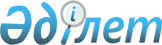 О внесении изменений в состав Консультативного комитета по агропромышленному комплексуРаспоряжение Коллегии Евразийской экономической комиссии от 3 декабря 2018 года № 189
      1. Внести в состав Консультативного комитета по агропромышленному комплексу, утвержденный распоряжением Коллегии Евразийской экономической комиссии от 19 декабря 2017 г. № 192, следующие изменения:  
      а) включить в состав Консультативного комитета следующих лиц:  
      От Республики Армения  
      От Российской Федерации  
      б) указать новую должность члена Консультативного комитета:  
      в) исключить из состава Консультативного комитета Арутюняна А.А. и Маргаряна Е.Г. 
      2. Настоящее распоряжение вступает в силу с даты его опубликования на официальном сайте Евразийского экономического союза.  
					© 2012. РГП на ПХВ «Институт законодательства и правовой информации Республики Казахстан» Министерства юстиции Республики Казахстан
				
Камалян Артак Каджикович 
–
заместитель Министра сельского хозяйства Республики Армения  
Мкртчян Корюн Левонович 
–
советник начальника Государственной службы безопасности пищевых продуктов Министерства сельского хозяйства Республики Армения
Фастова Елена Владимировна 
–
заместитель Министра сельского хозяйства Российской Федерации;  
Клега Дмитрий Андреевич 
–
заместитель начальника управления экономики природных комплексов – начальник отдела экономики переработки продукции Главного управления устойчивого развития Министерства экономики Республики Беларусь;  
      Председатель Коллегии   
Евразийской экономической комиссии

Т. Саркисян 
